СеминарСамаринойИрины Михайловны Исх. № 10-с от 12.03.2021 				Данное письмо является основанием для оплаты, ст. 437 ГК РФ Приглашаем на информационно-консультационные семинары Самариной И.М.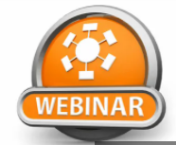 12 апреля 2021 года Новосибирск, ул. Депутатская, 46, 2-й подъезд , 5 этаж оф. 2051 (онлайн-трансляция)ФСБУ 5/2019 «Запасы»Переход на ФСБУ 5/2019 с прежнего порядка учета (изменения в УП, действия в межотчетный период)Сфера действия стандарта. Объекты учета, критерии, операционный цикл, состав.Исключение из сферы действия стандарта запасов, приобретаемых для создания внеоборотных активовФСБУ 5 и ПБУ 6: устраняем противоречия.Учет спецодежды, спецоснастки, специнструментов в связи с отменой Приказа 135нПроблемные моменты состава затрат, формирующих себестоимость запасов. Изменился ли учет процентов по заемным средствам на приобретение запасов. Оценка после признания. Новый порядок учета уменьшения суммы резерва.Фактическая себестоимость НЗП и готовой продукции – новые моменты Справедливая стоимость, чистая стоимость продажи: когда применяются и как определяются?Оценка запасов, остающихся от выбытия ОС Внимание! Автор оставляет за собой право вносить в программу изменения, направленные на её актуализацию.Стоимость участия :  При оплате до 29 марта - 5000 руб. НДС нет  При оплате 30 марта  и позже – 5700 руб. НДС нет Реквизиты для оплаты: Внимание! Изменения в реквизитах.Семинар состоится с 10-00 до 16-00 часов.Внимание! Формы договора и акта размещены на сайте www.aktiv-c.ru (возможно подписание документов в рамках ЭДО)Дополнительная информация и обязательная регистрация на сайте: www.aktiv-c.ruили 8-961-846-77-15, 8-913-914-45-45 или e-mail: manager@aktiv-c.ru